VIII Международный фестиваль искусств «Дягиле. P.S.»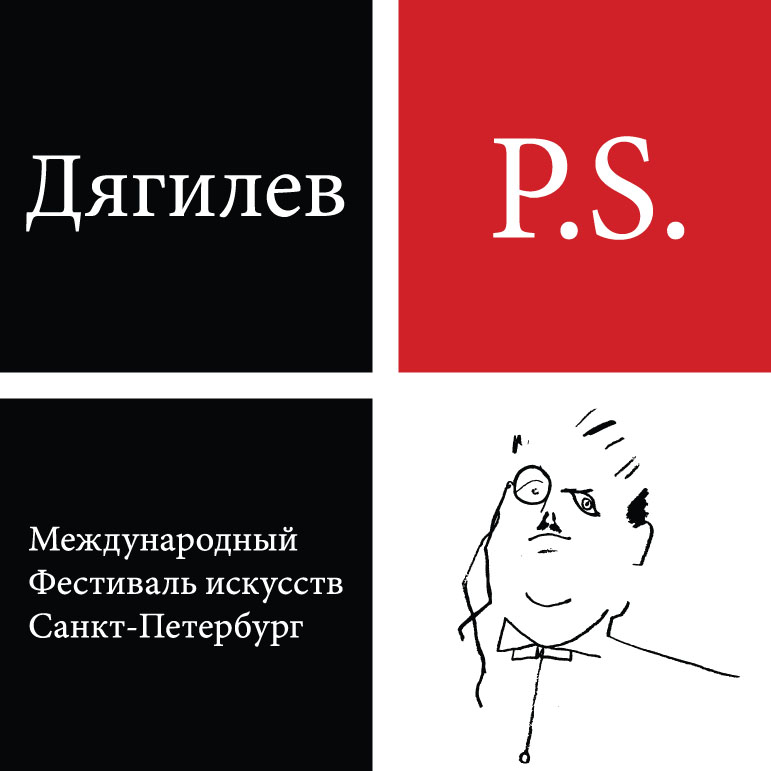 КОНФЕРЕНЦИЯ«В круге Дягилевом. Феномен «Русских сезонов» в контексте европейской культуры»Музей театрального и музыкального искусства – пл. Островского, 6Museum of Theatre and Music - Ostrovskogo sq. 6www.theatremuseum.ru 30.11.201711:00-19:0010.45 – Регистрация участников конференции / Registration of the participants11.00 – 13.30Елена Беспалова (Москва)Бакст и модаКароль Бульбес (Париж)“Relâche” — ошеломительное шоу дадаистовАлена Григораш (Москва)Русские сезоны и мода — «экстремальная экзотика»Борис Илларионов (Санкт-Петербург)Ballets Russes как транслятор культуры и наследия театра Петипа мировому балету XX векаДмитрий Косолапов (Екатеринбург)Стратегии культурного национализма в деятельности Дягилева: амбивалентность «космополитизма» и «национального архаизма13.30-14.00 – Кофе-брейк14.00-16.30 Анн-Мари Вранж (Стокгольм)Некоторые аспекты влияние Ballets Russes на Ballets SuédoisЕлена Юшкова (Вологда)Ольга Ушакова (Тюмень)Образы «Русского балета» Дягилева в творчестве англо-американского поэта и мыслителя Томаса ЭлиотаСесилия Стинтон (Лондон)Творческий диалог сквозь время: «Литургия» — неосуществленная постановка «Русских балетов»Краснова Ирина, Ланина Марина 
(Санкт-Петербург)
От Альгамбры до Парижа, или История «Золотого Петушка» как отражение взаимодействия и взаимовлияния культурТатьяна Философова (Москва)     «Русские сезоны» и европейская культура: встреча в начале века16.30-17.30 – Перерыв17.30 – 19.00Михаил Мейлах (Страсбург)За кулисами «Русских Балетов». Рассказы о Серебряном векеПрезентация фильма Светланы Астрецовой  «Купец на все времена. Виртуальный музей Сергея Дягилева»11.00 – 13.30Elena Bespalova (Moscow)Bakst and fashionCarole Boulbès (Paris)“Relâche” — a disconcerting dadaist showAlyona Grigorash (Moscow)Les Saisons Russes and fashion — "extreme exotic"Boris Illarionov (St Petersburg)Ballets Russes as mediator between the culture and heritage of Petipa and the ballet world of the 20th centuryDmitri Kosolapov (Ekaterinburg)Strategies of cultural nationalism in Sergei Diaghilev’s work: the ambivalence of ‘cosmopolitanism’ and ‘national archaism’13.30-14.00 – Coffee break14.00-16.30Ann-Marie Wrange (Stockholm)Some Ballets Russes influences on Les Ballets SuédoisOlga Ushakova (Vologda)Elana Yushkova (Tyumen)The images of Diaghilev’s Ballets Russes in the work of the Anglo-American poet and thinker Thomas EliotCecilia Stinton (London)Collaborating with the future: The Ballets Russes’s unperformed LiturgieIrina Krasnova, Marina Lanina (St Petersburg)From the Alhambra to Paris: the story of The Golden Cockerel as a reflection of the interaction and cross-fertilisation of culturesTatiana Filosofova (Moscow)The Ballets Russes and European culture: a Meeting at the Beginning of the Century16.30-17.30 – Break17.30 – 19.00Michael Meylac (Strasbourg) Behind the Scenes at the Ballets Russes: Stories from a Silver AgePresentation of a documentary by Svetlana Astretsova“A Merchant at All Times - the Virtual Museum of Sergei Diaghilev”